Name: ________________________________________________						Date: _______________
Foundations of Geometry									Period: _____________Unknown Angles REVIEW I.  Vocabulary	A.  Vertex, Sides, Angles	B.  Acute, Right, Obtuse, Straight Angles	C.  Supplementary angles add up to ____________	D.  Complementary angles add up to ____________	E.  Adjacent angles share a ________________________ and ________________________	F.  Linear pairs add up to ____________	G.  Vertical Angles are ________________________	H.  Consecutive Adjacent Angles on a Line add to ____________	I.  Angles Around a Point add to ____________II. Name all sides, vertices, and angles.  Be sure to name each angle four (4) different ways. 1.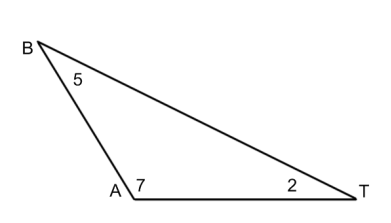 Sides ______________________________________________Vertices ___________________________________________Angles_______________________________________________________________________________________________________________________________________________________________III. Identify if the following angles are acute, straight, right, or obtuse2.  127			3.  90			4.  179			5.  81			6.  1807.  		8.  	9.  		10.  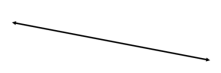 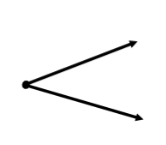 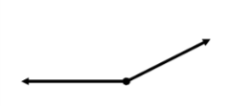 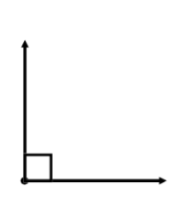 IV. Solve for the missing angles24.  What is the complement of ?			25.  What is the supplement of ?
25.  What is the complement of ?			26.  What is the supplement of ?11.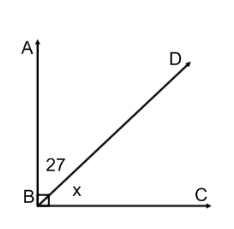 12.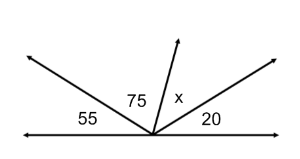 13.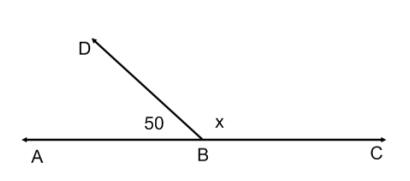 14.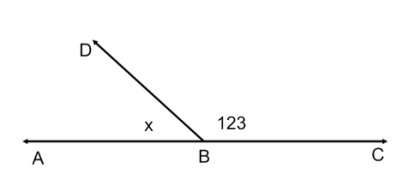 15.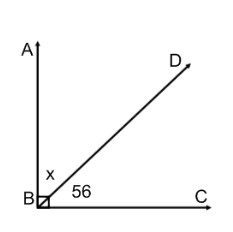 16.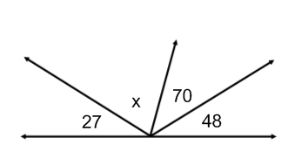 17.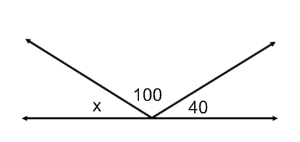 18.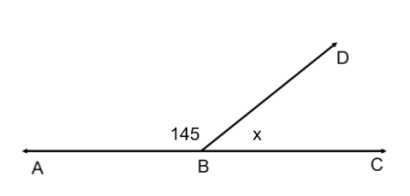 19.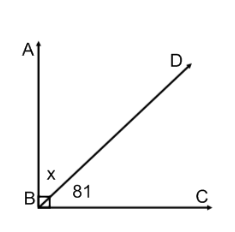 20.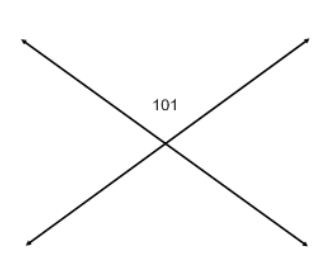 21.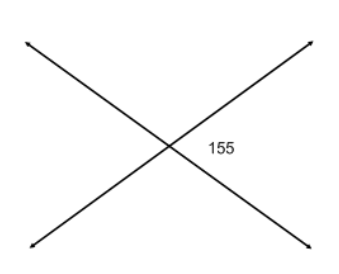 23.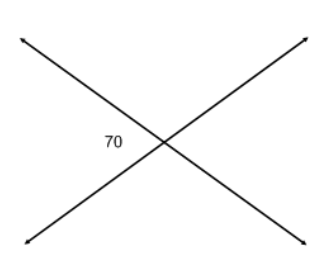 27.  Solve for  and find 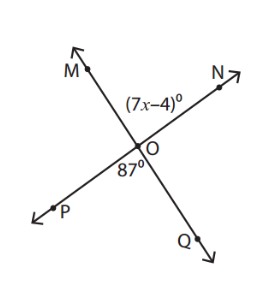 28.  Solve for  and find 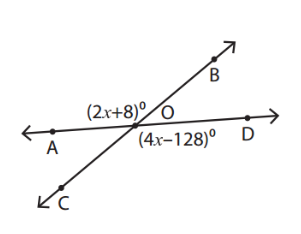 29.  Solve for  and find both angles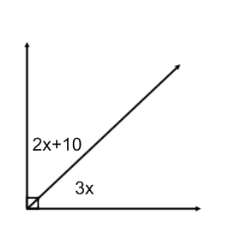 30.  Solve for  and find both angles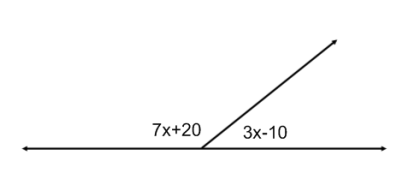 31.  Solve for  and find both angles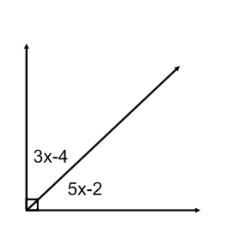 32.  Solve for  and find both angles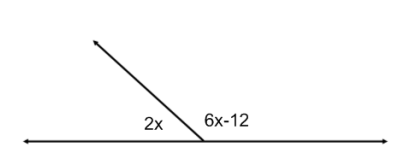 33.  Solve for  and find both angles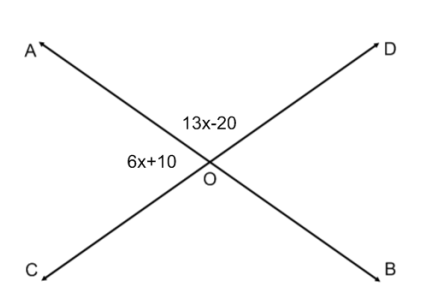 34.  Solve for  and find all angles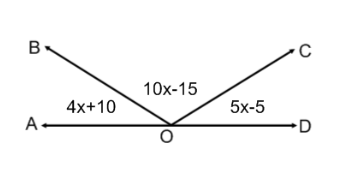 35. Solve for  and find all angles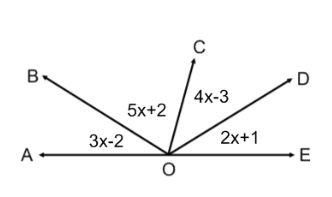 36.  Solve for  and find both angles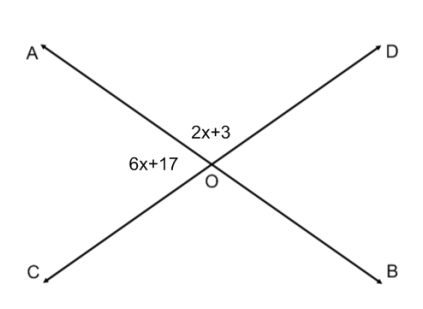 